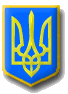 ЛИТОВЕЗЬКА СІЛЬСЬКА РАДАВОЛИНСЬКА ОБЛАСТЬ, ІВАНИЧІВСЬКИЙ РАЙОНСьомого скликанняР І Ш Е Н Н ЯВід 20 грудня 2018 року                 с. Литовеж                                     №22/ Про затвердження Стратегічного плану розвиткуЛитовезької об’єднаної територіальної громади на період до 2024 року Розглянувши Стратегічний план розвитку Литовезької об’єднаної територіальної громади на період до 2024 року, розроблений Робочою групою з підготовки проекту Стратегічного плану розвитку Литовезької ОТГ, створеної відповідно до розпорядження сільського голови від 26.06.2017 р. № 60-ос, з метою забезпечення сталого економічного та соціального розвитку Литовезької об’єднаної територіальної громади, відповідно до Стратегії сталого розвитку «Україна-2020», схваленої Указом Президента України від 12 січня 2015 року №5/2015, Закону України «Про місцеве самоврядування в Україні», Закону України «Про стимулювання розвитку регіонів», Закону України «Про засади державної регіональної політики», Постанови Кабінету Міністрів України від 06 серпня 2014 року № 385 «Про затвердження Державної стратегії регіонального розвитку на період до 2020 року»,  Наказу Міністерства регіонального розвитку, будівництва та житлово-комунального господарства України від 31 березня 2016 року N 79 «Про затвердження Методики розроблення, проведення моніторингу та оцінки результативності реалізації регіональних стратегій розвитку та планів заходів з їх реалізації», з урахуванням Стратегії розвитку Волинської області на період до 2020 року від 20.03.2015 р. № 34/7, Литовезька сільська рада ВИРІШИЛА:Затвердити Стратегічний план розвитку Литовезької об’єднаної територіальної громади на період до 2024 року.Доручити виконавчому комітету Литовезької сільської ради на черговому засіданні:утворити Комітет з управління впровадженням Стратегічного плану розвитку Литовезької об’єднаної територіальної громади на період до 2024 року;розробити положення про Комітет з управління впровадженням Стратегічного плану розвитку Литовезької об’єднаної територіальної громади на період до 2024 року.Відділу містобудування, архітектури, соціально-економічного розвитку та інвестицій забезпечити:оприлюднення Стратегічного плану розвитку Литовезької об’єднаної територіальної громади на період до 2024 року на офіційному сайті Литовезької сільської ради;висвітлення Стратегічного плану розвитку Литовезької об’єднаної територіальної громади на період до 2024 року на офіційній сторінці Литовезької громади у Фейсбук.Контроль за виконанням даного рішення покласти на постійну комісію з питань бюджету, фінансів та планування соціально-економічного розвитку.Сільський голова                                                                                    І. І. Іванчук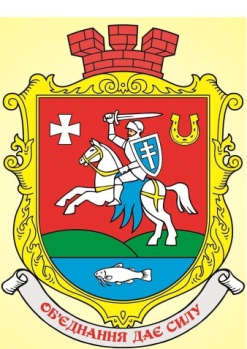 Стратегічний план розвиткуЛитовезької об’єднаноїтериторіальної громади на період до 2024 рокуГрудень 2018Цей документ було розроблено робочою групою з підготовки проекту Стратегічного плану розвитку Литовезької ОТГ за консультативної підтримки експерта з регіонального розвитку ВП «Волинського центру розвитку місцевого самоврядування» Петра Павловича Гоцалюка. Укладач – Вікторія Сливка, начальник відділу містобудування, архітектури, соціально-економічного розвитку та інвестицій Литовезької сільської ради.ЗМІСТСПИСОК ТАБЛИЦЬ ТА РИСУНКІВ………………………………………..……..3МЕТОДОЛОГІЯ ТА ОПИС ПРОЦЕСУ РОБОТИ…………………………..…….4СТРУКТУРА СТРАТЕГІЧНОГО ПЛАНУ ……………………………………..…4ЗАГАЛЬНА ІНФОРМАЦІЯ ПРО ГРОМАДУ……………………………………..4АНАЛІЗ ПОТРЕБ ЖИТЕЛІВ ЛИТОВЕЗЬКОЇ ГРОМАДИ….………………..…12СТРАТЕГІЧНЕ БАЧЕННЯ РОЗВИТКУ ЛИТОВЕЗЬКОЇ ГРОМАДИ……...….14SWOT-АНАЛІЗ ЛИТОВЕЗЬКОЇ ГРОМАДИ…………………………….………14СТРАТЕГІЧНІ, ОПЕРАЦІЙНІ ЦІЛІ ТА ЗАВДАННЯ……………………...……16Стратегічна ціль 1. Підвищення економічної спроможності громади……….…18Операційна ціль 1.1. Покращення можливостей для розвитку бізнесуОпераційна ціль 1.2. Створення сприятливих умов для залучення інвестиційСтратегічна ціль 2. Підвищення економічної спроможності громади………….19Операційна ціль 2.1. Підвищення якості життя у сільській місцевості Операційна ціль 2.2. Розвиток комунального господарства громади Стратегічна ціль 3. Розвиток молодіжної політики……………………………...21Операційна ціль 3.1. Запровадження неформальної освіти у громаді Операційна ціль 3.2. Покращення сфери дозвілля для молоді Операційна ціль 3.3. Реалізація молодіжних ініціатив у різних сферах життєдіяльності громади Операційна ціль 3.4. Залучення молоді до здійснення місцевого самоврядування Стратегічна ціль 4. Розвиток туризму…………………………………………….24Операційна ціль 4.1. Розвиток інфраструктури зеленого, релігійного, рекреаційного туризмуОпераційна ціль 4.2. Популяризація туристичного потенціалу Литовезької громадиПЛАН РЕАЛІЗАЦІЇ СТРАТЕГІЧНОГО ПЛАНУ………………………………..25УПРАВЛІННЯ ПРОЦЕСОМ РЕАЛІЗАЦІЇ ТА МОНІТОРИНГ…………...……27КАТАЛОГ ТЕХНІЧНИХ ЗАВДАНЬ……………………………………………...28ДОДАТКИ……………………………………………….………………………….17СПИСОК ТАБЛИЦЬ ТА РИСУНКІВТаблиця 1. Склад робочої групи з підготовки проекту Стратегічного плану розвитку Литовезької ОТГ……………………………………………………….....4Таблиця 2. Чисельність мешканців населених пунктів Литовезької ОТГ, району, області……………………………………………………………….………6Таблиця 3. Співвідношення кількості жителів громади до населення району та області…………………………………………………………………....8Таблиця 4.Структура земель громади за цільовим призначенням……………….8Таблиця 5. Структура земель за правом власності………………………………..9Таблиця 6. Дороги комунальної власності Литовезької громади……………….10Таблиця 7.Система освіти ОТГ у 2017 році………………………………………10Таблиця 8.Система освіти ОТГ у 2018 році………………………………………11Таблиця 9. Фактори SWOT-аналізу Литовезької громади……………...……….15Таблиця 10. Операційні цілі та завдання стратегічної цілі 1. Підвищення економічної спроможності громади…………………………………………....…18Таблиця 11. Операційні цілі та завдання стратегічної цілі 2. Підвищення економічної спроможності громади……………………………………................19Таблиця 12. Операційні цілі та завдання стратегічної цілі 3. Розвиток молодіжної політики…………………………………………………………...…..21Таблиця 13. Операційні цілі та завдання стратегічної цілі 4. Розвиток туризму …………………………………………………………………………..…24Рис. 1. Мапа Литовезької об’єднаної територіальної громади…………………...7Рис. 2. Стратегічне бачення, стратегічні та операційні цілі……………………..17МЕТОДОЛОГІЯ ТА ОПИС ПРОЦЕСУ РОБОТИМетодологія, яку використано при підготовці Стратегічного плану розвитку Литовезької об’єднаної територіальної громади на період до 2024 року (далі – Стратегічний план), розглядає сталий розвиток і соціальну інтеграцію як основні принципи місцевого розвитку. Залучення широкого кола громадян до процесу розробки Стратегічного плану дозволяє ідентифікувати та знайти прийнятні шляхи усунення проблем громади, забезпечити налагодження діалогу між громадськістю та владою.Створений разом із громадою Стратегічний план незалежно від особистісних якостей керівників або політичної ситуації буде спрямовано на покращення стандартів життя, зміцнення місцевої демократії, виховання суспільно-активних громадян – патріотів своєї громади.Розпорядженням сільського голови Литовезької сільської ради № 60-ос від 26.06.2017 року була сформована Робоча група з розробки Стратегічного плану розвитку громади.Таблиця 1. Склад робочої групи з підготовки проекту Стратегічного плану розвитку Литовезької ОТГПідготовка Стратегічного плану розпочалася із проведення соціально-економічного аналізу громади, який включає:дослідження основних тенденцій соціально-економічного розвитку сукупності населених пунктів Литовезької ОТГ, дослідження оточення (зовнішнього середовища) та оцінка можливостей розвитку громади;проведення у липні-вересні 2017 року опитування 126 жителів громади;проведення у червні-серпні 2018 року опитування молоді Литовезької громади, у якому взяли участь 21 мешканець громади віком від 14 до 35 років.9 листопада 2017 року у приміщенні Будинку культури с. Литовеж було проведено перше засідання Робочої групи, під час якого були проведені:презентація та обговорення стратегічного аналізу громади;формулювання та обговорення шляхів розвитку громади;формулювання стратегічного бачення.22 грудня 2017 року у селі Литовеж було проведено друге засідання Робочої групи, під час якого були проведені:проведення SWOT-аналізу громади;визначення стратегічних, операційних цілей та завдань Стратегічного плану;оголошення про підготовку технічних завдань на проекти розвитку, які відповідають завданням Стратегічного плану. 26 березня 2018 року у закладі освіти села Литовеж було проведено третє, завершальне, засідання Робочої групи, під час якого були проведені відбір та коригування технічних завдань на проекти розвитку для реалізації Стратегічного плану.Усі засідання Робочої групи проводилися у відкритому режимі, тому усі бажаючі мали можливість долучитися до розробки Стратегічного плану громади. Координував роботу та забезпечував технічний супровід розробки Стратегічного плану представник ВП ««Волинський центр місцевого самоврядування», експерт з регіонального розвитку Петро Гоцалюк, який надав методичне забезпечення, експертний аналіз даних і результатів дослідження, консультаційні послуги у сфері стратегічного планування.31 серпня 2018 року було проведено громадське обговорення щодо стратегічного бачення Литовезької громади, у якому взяли участь місцева інтелігенція та активісти. Експерт з регіонального розвитку ВП «Волинський центр місцевого самоврядування» Петро Гоцалюк розповів, що у громаді відбулося три засідання Робочої групи, під час яких були проаналізовані соціально-економічний стан громади, її сильні та слабкі сторони тощо. Запропонував скоротити часові рамки майбутнього документу до 2024 року, адже Стратегічний план розвитку громади саме на 5 років є оптимальним. Присутні обговорили і важливість активізації молоді. Зокрема, вони під час опитування висловили за збільшення неформальних подій у громаді та проведення різноманітних тренінгів.СТРУКТУРА СТРАТЕГІЧНОГО ПЛАНУСтратегічні, операційні цілі та технічні завдання Стратегічного плану розвитку Литовезької об’єднаної територіальної громади на період до 2024 року представлені у Додатку 1.Було виділено нижчі рівні планування:операційні цілі;технічні завдання;заходи.До Стратегічного плану увійшли ті заходи, які жителі громади визначила як пріоритетні у розвитку громади на період до 2024 року. Інформація була згенерована на основі анкетування школярів 10-11 класів Литовезької громади, даних тренінгу для молоді під назвою «Відповідальність починається з мене» і опитування молоді та жителів Литовезької громади щодо потреб молодого покоління (результати опитування представлені у Додатку 2).ЗАГАЛЬНА ІНФОРМАЦІЯ ПРО ГРОМАДУЛитовезька об’єднана територіальна громада була створена у грудні 2016 року. До об’єднаної громади увійшли 6 сіл: Литовеж, Заболотці, Біличі, Заставне, Кречів, Мовники. Громада знаходиться у південно-західній частині Волинської області. Центром є село Литовеж, яке розміщене неподалік від міста Нововолинськ. Загальна площа ОТГ становить 122,42 км2, що еквівалентно 12242 га. Наближеність території ОТГ до кордону з Республікою Польща (ЄС) та міста Нововолинськ є надзвичайно вигідним чинником у соціально-економічному розвитку території.Таблиця 2. Чисельність мешканців населених пунктів Литовезької ОТГ, району, областіЛитовезька ОТГ займає вигідне для господарської і життєвої діяльності фізико-географічне положення, яке визначає особливості природних умов та природно-ресурсного потенціалу.Територія громади згідно з адміністративно-територіальним устроєм України входить до складу Іваничівського району Волинської області. Відстань від адміністративного центру громади до районного центру – 30 км. Відстань від адміністративного центру громади до обласного центру – 100 км.До найближчої залізничної вантажної станції – 10 км.Литовезька ОТГ межує з: смт Іваничі зі сходу;с. Стара Лішня, с. Морозовичі з півночі;с. Грибовиця, смт Благодатне з північного сходу;с. Пісочне, с. Тудорковичі Львівської обл. з півдня;с. Старгород Львівської обл. з південного заходу;Республіка Польща із заходу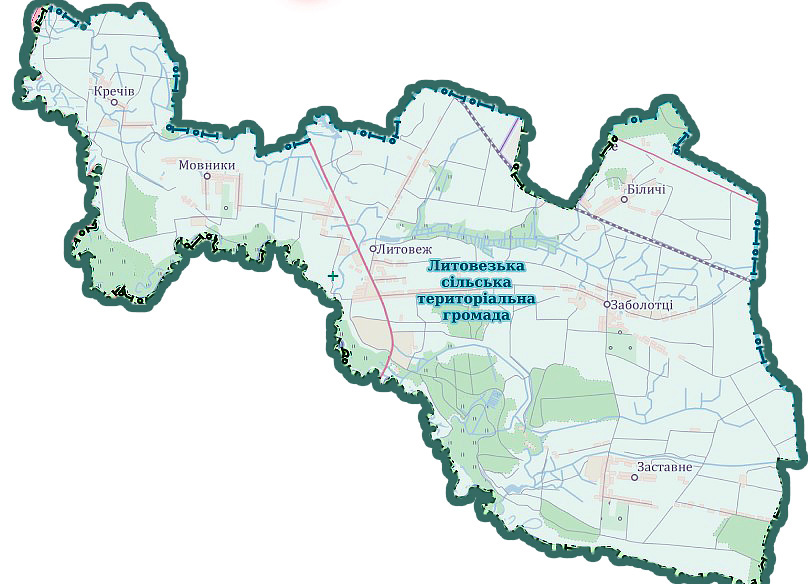 Рис. 1. Мапа Литовезької об’єднаної територіальної громадиТаблиця 3. Співвідношення кількості жителів громади до населення району та областіГідрографічна сітка громади представлена річкою Західний Буг протяжність 49 км, річкою Берізкою, озером Целебне, ставками (у с. Литовеж – 1 ставок (площа – 9,97 га), у с. Мовники – 2 ставки, (площа – 2,09 га та 2,9873 га), у с. Кречів – 1 ставок (площа – 0,7 га), у с. Заставне – 3 ставки (площа – 6,32 га, 2,77 га, 1,2 га), у с. Заболотці – 1 ставок (площа – 4 га) та технічними водоймами.Площа лісового фонду становить 1532,49 га. Ліси змішані. На території громади є родовища кам’яного вугілля та піску, а також розташовані ландшафтні заказники: «Заставненський» – площею 156 га та «Прибужжя» – площею 110 га.Таблиця 4.Структура земель громади за цільовим призначенням Таблиця 5. Структура земель за правом власностіВ Литовезькій громаді проживає 4206 жителів, з них:0-18 років – 58818-80 – 348580+ – 133З них молоді віком 14-35 років – 954 (22,7 % від усього населення громади).Станом на 1 вересня 2018 року у Литовезькій громаді:учні шкіл – 337діти в закладах дошкільної освіти – 47У Литовезькій ОТГ смертність переважає народжуваність. Більшість факторів, які впливають на демографічну ситуацію в громаді, формуються на загальнодержавному рівні і залежать від фінансово-економічного стану та добробуту населення. Подолання проблем та поліпшення економічного стану населення, що в свою чергу призведе до досягнення сталого демографічного розвитку, нормалізації і відтворення населення, є тривалим і складним процесом.Завдання працівників апарату та жителів Литовезької ОТГ полягає у тому, аби всебічно зміцнювати правові, моральні та матеріальні засади життя жителів громади, впроваджувати правову, психолого-педагогічну та організаційно-методичну систему з метою створення оптимальних соціально-економічних умов для повноцінного виховання дітей у сім’ї; створення системи цілеспрямованої підготовки майбутніх батьків до подружнього життя; підвищення рівня психолого-педагогічної культури громадян; забезпечення соціальних заходів, спрямованих на вихід сімей із складних життєвих обставин; поширення соціальної реклами щодо пропаганди позитивного іміджу сім’ї та її соціальної підтримки, популяризації сімейного життя, формування національних сімейних цінностей з питань здорового способу життя та збереження репродуктивного здоров’я; попередження соціального сирітства.Загальна протяжність доріг комунальної власності – орієнтовно майже 59 км. Дороги з твердим покриттям становлять 44 %, решта – ґрунтові дороги (66 %).Таблиця 6. Дороги комунальної власності Литовезької громадиУсі населенні пункти газифіковано.Централізоване водопостачання частково в с. Литовеж та с. Заболотці , в решти господарств в основному індивідуальні криниці та свердловини. Комунально-побутове обслуговування населення здійснює комунальне підприємство «Комунальне господарство Литовезької сільської ради».Таблиця 7.Система освіти ОТГ у 2017 роціТаблиця 8.Система освіти ОТГ у 2018 роціМережа закладів галузі культури:Клуб с. Біличі.Будинок культури с. Литовеж;Будинок культури с. Заболотці;Будинок культури с. Мовники;Будинок культури с. Заставне.Бібліотеки в с. Литовеж, с. Заставне, с. Заболотці, с. Мовники.Система медичних закладів ОТГФельдшерсько-акушерські пункти:с. Заставне, с. Заболотці, с. Біличі, с. Мовники, с. Кречів, АЗПСМ с. Литовеж.АНАЛІЗ ПОТРЕБ ЖИТЕЛІВ ЛИТОВЕЗЬКОЇ ГРОМАДИ22,7 % усього населення Литовезької громади – це молоде покоління віком 14-35 років (954 жителі громади).Для визначення потреб молоді була сформована фокус-група, до складу якої увійшли представники усіх населених пунктів громади різного віку. У дослідженні взяли участь також жителі громади віком 35+, які також виявили бажання визначити потреби молоді.42,9 % опитаних відповіли, що їм скоріше не подобається місце свого проживання, 33,3 % визначили, що їм скоріше подобається місце свого проживання. Лише 14,3 % цілком подобається, а 9,5 % дуже подобається місце їхнього проживання.На запитання «Як ви проводите свій вільний час?» 81 % опитаних сказали, що проводять дозвілля вдома, 52,4 % – на природі, 38,1 % – гуляють по селі, 23,8 % – за комп’ютером.На запитання «Чи вистачає у вашому селі місць для проведення дозвілля молоді?» 100 % респондентів відповіли, що ні. Це серйозний сигнал для працівників, які займаються молодіжною політикою у регіоні, оскільки молодіжна інфраструктура перебуває на низькому рівні і її варто розвивати негайно.Пріоритетними напрямами роботи з молоддю у Литовезькій громаді повинні бути наступні (на думку респондентів):сприяння зайнятості та самозайнятості (71,4 %);розвиток молодіжної інфраструктури, зокрема молодіжних центрів (66,7 %);підтримка талановитої молоді (52,4 %);стимулювання громадської активності (47,6 %);організація фестивалів, вуличних акцій (33,3 %);розвиток молодіжного волонтерства (23,8 %);підтримка неформальних молодіжних рухів (23,8 %);формування національно-патріотичної свідомості (19 %);підтримка молоді. Яка перебуває у складних життєвих ситуаціях (19 %);розвиток мережі кемпінгів для літнього таборування (19 %).Молоді Литовезької громади не вистачає наступних послуг/заходів:реалізація молодіжних ініціатив (47,6 %);неформальна освіти (тренінги, майстер-класи тощо) (42,9 %);розважальні заходи (42,9 %);профорієнтаційні заходи та сприяння у працевлаштуванні (38,1 %);спортивні заходи (33,3 %);культурно-мистецькі заходи (28,6 %);інформування (наприклад, щодо програм обмінів для молоді) (23,8 %);робота із вразливими категоріями молоді (19 %);надання приміщення для створення центру для навчання, проведення заходів тощо;консультування (психолога, юриста, соціального працівника тощо) (14,3 %).У громадських ініціативах у громаді брали участь 52,4 % опитаних, відповідно 47,6 % - не брали участі. Причин цьому є багато. Ось, що відповіли учасники дослідження:незнання про ініціативи для молоді;перебування в іншому місті;неспроможність бути присутньою («була на роботі»).Це говорить про те, що потрібно покращити рівень інформованості про заходи для молоді. Опитувані говорять про наступні найкращі джерела отримання інформації:Фейсбук (95,2 %);Інстаграм (28,6 %);оголошення в адміністративних будівлях (19 %);оголошення на зупинках (14,3 %);оголошення на транспорті (4,8 %).Позитивним показником є те, що 52,4 % опитаних готові брати активну участь у процесі розбудови та розвитку громади, а 42,9 % – так, якщо їх покличуть/попросять; лише 4,8 % – важко сказати. Заперечної відповіді ніхто не надав. Інше питання – низький рівень знань серед молоді, як вони можуть залучатися до розвитку громади (дані із анкетувань школярів громади та роботи під час тренінгу).Молодим людям, які взяли участь в опитуванні, найбільш цікаво:розробка та реалізація молодіжних проектів (60 %);створення молодіжних ініціативних груп (55 %);бути членом/членкинею Молодіжної ради у громаді (35 %);участь у розробці та реалізації стратегічного плану розвитку громади (30 %);участь у громадських зборах та слуханнях (30 %);мати представництво у виконавчих органах громади (10 %).СТРАТЕГІЧНЕ БАЧЕННЯ РОЗВИТКУ ЛИТОВЕЗЬКОЇ ОТГSWOT-АНАЛІЗ ЛИТОВЕЗЬКОЇ ГРОМАДИSWOT-аналіз широко використовують у стратегічному плануванні. Суть цього методу полягає у визначенні сильних та слабких сторін (внутрішнє середовище), можливостей та загроз (зовнішнє середовище). На основі цих чотирьох факторів розробляють стратегічні цілі, операційні цілі та завдання розвитку громади.Таблиця 7. Фактори SWOT-аналізу Литовезької громадиСТРАТЕГІЧНІ, ОПЕРАЦІЙНІ ЦІЛІ ТА ЗАВДАННЯ	Базуючись на результатах соціально-економічного аналізу, SWOT-аналізу та висновках, члени Робочої групи виокремили чотири основні сфери для розвитку Литовезької громади, які стали основою для стратегічних цілей Стратегічного плану розвитку Литовезької ОТГ на період до 2024 року.	1. Підвищення економічної спроможності громади, через те, що у громаді наявний людський потенціал та географічне розташування надають можливість для розвитку підприємництва та створення нових робочих місць. Сільські території ж можуть слугувати й сировинною базою для потенційних підприємств, які спеціалізуються на переробці сільськогосподарської продукції.2. Покращення інфраструктури та надання якісних послуг – реалізація пріоритетних завдань цієї стратегічної цілі створить передумови для покращення комфорту і благоустрою у всіх населених пунктах громади.3. Розвиток молодіжної політики – значну роль в управлінні громадою варто зосередити на створення сприятливих умов для розвитку та самореалізації молодої людини, залучення її до управлінських процесів у громаді, використання її знань та досвіду для розвитку громади. 4. Розвиток туризму, через те, що у громаді наявний туристичний та рекреаційний потенціал, багата історико-культурна спадщина, що дозволяє залучати на територію громади сотні туристів, розвивати малий та середній бізнес, створювати агросадиби тощо. 	Для досягнення стратегічного бачення, за кожною стратегічного ціллю були визначені операційні цілі. Розроблення і досягнення цілей формує основу для управління громадою. Стратегічні цілі повинні давати відповідь на запитання, що необхідно зробити, щоб досягти бачення розвитку громади:Рис. 2. Стратегічне бачення, стратегічні та операційні цілі	Операційні цілі деталізовані в завданнях. Завдання дають відповідь на питання, яким чином громада буде рухатися у своєму розвитку.Стратегічна ціль 1. Підвищення економічної спроможності громадиТаблиця 10. Операційні цілі та завдання стратегічної цілі 1. Підвищення економічної спроможності громади1.1.1. Популяризація інвестиційних можливостей громади	Заходи/ідеї для проектів:визначити потенційні інвестиційно привабливі ділянки, які розташовані на території громади;здійснити опис потенційних інвестиційно привабливі ділянок, які розташовані на території громади;поширювати інформацію про потенційні інвестиційно привабливі ділянки, які розташовані на території громади, на офіційному сайті Литовезької громади, під час публічних заходів тощо.1.1.2. Покращення інфраструктури підтримки місцевого бізнесуЗаходи/ідеї для проектів:ознайомлення жителів громади із перевагами та механізмами створення обслуговуючих кооперативів;розробка та затвердження програми розвитку малого та середнього бізнесу.1.2.1. Розробка інвестиційного паспорту громадиЗаходи/ідеї для проектів:формування списку інвестиційно привабливих земельних ділянок та об’єктів нерухомості;розробка інвестиційного паспорту громади із залученням фахівців;поширення інформації про інвестиційний паспорт громади у друкованому та електронному варіанті на сайті громади, під час конференцій, круглих столів, особистих зустрічах із потенційними інвесторами.1.2.2. Підготовка об’єктів для потенційних інвесторівЗаходи/ідеї для проектів:виготовлення технічного паспорту на об’єкти нерухомості;виготовлення проектної документації для здійснення ремонтних робіт на об’єктах нерухомості.1.2.3. Підготовка земельних ділянок для ведення бізнесуЗаходи/ідеї для проектів:передача земельних ділянок поза межами населених пунктів громади у комунальну власність громади;присвоєння кадастрових номерів та відповідного призначення землі для земельних ділянок для ведення бізнесу.Стратегічна ціль 2. Підвищення економічної спроможності громадиТаблиця 11. Операційні цілі та завдання стратегічної цілі 2. Підвищення економічної спроможності громади2.1.1. Підтримка розвитку сільськогосподарської коопераціїЗаходи/ідеї для проектів:організація візитів жителів громади до представників успішних сільськогосподарських кооперацій;розробка мотиваційних стимулів для утворення та розвитку сільськогосподарських кооперацій на території Литовезької громади.2.1.2. Покращення транспортної доступності сіл громадиЗаходи/ідеї для проектів:встановлення дорожніх вказівників на перетинах вулиць у населених пунктах громади;встановлення захисних огороджувальних стовпчиків від наїзду громадського транспорту;встановлення світлофора із таймером зворотнього відліку на пішохідному переході по вулиці Львівська в с. Литовеж.2.1.3. Підвищення якості послуг мережі освітніх закладівЗаходи/ідеї для проектів:будівництво мініфутбольного поля із штучним покриттям на території КЗ «Литовезький ліцей імені Володимира Якобчука»;придбання водостічної системи для КЗ Заболотцівський ліцей;придбання тренажерів для ЗОШ І-ІІ ступеня в с. Мовники.2.1.4. Підвищення якості послуг з охорони здоров’я та цивільного захистуЗаходи/ідеї для проектів:створення Пункту здоров’я у селі Заболотці;проведення заходів щодо підвищення рівня обізнаності жителів громади на випадок надзвичайних ситуацій;створення добровільної пожежної бригади.2.2.1. Покращення управління твердими побутовими відходамиЗаходи/ідеї для проектів:запровадження у закладах освіти роздільного збору твердих побутових відходів;організація та проведення заходів щодо доцільності сортування твердих побутових відходів для населення громади.2.2.2. Розширення спектру послуг комунального господарстваЗаходи/ідеї для проектів:прибирання територій та вулиць населених пунктів громади;збір відсортованих твердих побутових відходів.Стратегічна ціль 3. Розвиток молодіжної політикиТаблиця 12. Операційні цілі та завдання стратегічної цілі 3. Розвиток молодіжної політики3.1.1. Проведення тренінгів, воркшопів, семінарів з метою розвитку сучасних компетенцій у молодіЗаходи/ідеї для проектів:проведення циклу тренінгів під назвою «Відповідальність починається з мене»;ігрофікаційний воркшоп для розвитку лідерських компетенцій молоді;проведення дводенних тренінгів «Інструменти прямої демократії: створення та діяльність громадської організації в ОТГ».3.1.2. Реалізація профорієнтаційних заходівЗаходи/ідеї для проектів:виїзні профорієнтаційні заходи у закладах освіти громади;проведення тестування щодо визначення професійних навичок у підлітків громади (за бажанням підлітків);розповсюдження та постійне оновлення інформації про наявні вакансії у громаді та регіоні;конкурс плакатів «Моя професія – моє майбутнє»;«Ярмарка професій» у громаді.3.2.1. Облаштування молодіжних центрів на базі закладів культуриЗаходи/ідеї для проектів:створення творчого простору на базі клубу села Біличі;реконструкція загальноосвітньої школи І ступеня під Молодіжний центр в селі Кречів Іваничівського району Волинської області;облаштування молодіжних центрів та/або просторів на базі закладів культури населених пунктів громади.3.2.2. Розвиток спорту та пропаганда здорового способу життяЗаходи/ідеї для проектів:облаштування зони відпочинку, дитячого майданчика, будівництво міні-футбольного поля, волейбольного майданчика, організація змагань з футболу та волейболу між командами сіл громади.3.2.3. Облаштування молодіжної інфраструктури в громадіЗаходи/ідеї для проектів:облаштування ставка, парку по вулиці Молодіжній в селі Біличі Литовезької сільської ради Іваничівського району Волинської області;встановлення спортивних майданчиків та/або тренажерів у населених пунктах громади;встановлення дитячих майданчиків у населених пунктах громади.3.3.1. Підтримка розвитку молодіжних організацій на території громадиЗаходи/ідеї для проектів:Інформування населення про діяльність та можливості громадських організацій;Створення молодіжних організацій у громаді.3.3.2. Підтримка молодіжних ініціатив шляхом співфінансування проектівЗаходи/ідеї для проектів:гарантія співфінансування молодіжних проектів, які виграли громадські організації та молодіжні ініціативи в рамках грантових програм;підтримка молодіжних ініціатив, які заплановано проводити у громаді.3.4.1. Створення Молодіжної Ради громадиЗаходи/ідеї для проектів:участь представників громади у проекті «Маю думку» щодо створення молодіжних рад у громадах;організація відбору представників молоді до Молодіжної Ради;затвердження Положення про Молодіжну раду.3.4.2. Підвищення поінформованості та самоорганізації молоді громадиЗаходи/ідеї для проектів:проведення навчань за участю представників влади та громадськості у навчальних закладах громади щодо можливості у самоорганізації населення та молоді;розповсюдження інформації про обмінні програми для молоді;створення Молодіжної платформи для згуртування молоді громади.Стратегічна ціль 4. Розвиток туризмуТаблиця 13. Операційні цілі та завдання стратегічної цілі 4. Розвиток туризму4.1.1. Розробка туристичних шляхівЗаходи/ідеї для проектів:розробка документації, необхідної для розвитку туристичної інфраструктури;ознакування у вигляді інформаційних табличок та вказівників історичних пам’яток місцевості;розробка тематичних туристичних маршрутів по території Литовезької громади.4.1.2. Створення та розвиток рекреаційних зон та зон відпочинкуЗаходи/ідеї для проектів:облаштування рекреаційних зон на території громади;створення зони відпочинку «Старе русло».4.1.3. Проведення археологічних розкопок на території громадиЗаходи/ідеї для проектів:проведення ремонтних та реставраційних робіт пам’яток місцевого значення та об’єктів історико-культурної спадщини;залучення експертів до проведення досліджень на території городища «Замок» у селі Литовеж.4.1.4. Створення мережі еко-садиб у селах громадиЗаходи/ідеї для проектів:створення бази туристично привабливих об’єктів нерухомості та переобладнання їх на еко-садиби;створення каталогу еко-садиб громади.4.2.1. Популяризація туристичних можливостейЗаходи/ідеї для проектів:забезпечення промоції туристичного потенціалу громади на всеукраїнському та міжнародному рівнях;створення та наповнення вкладки 4.2.2. Виготовлення промоційних матеріалів про громадуЗаходи/ідеї для проектів:виготовлення сувенірної продукції;виготовлення канцелярії із зазначенням логотипу громади;виготовлення та встановлення вітальних білбордів «Вас вітає Литовезька громада!».ПЛАН РЕАЛІЗАЦІЇ СТРАТЕГІЧНОГО ПЛАНУ	План реалізації Стратегічного плану складається відповідно до 4 стратегічних цілей розвитку Литовезької громади та реалізується за допомогою проектів місцевого розвитку відповідно до технічних завдань упродовж 2019-2024 років. Впровадження проектів розвитку громади можливе через:фінансування за рахунок коштів місцевого, районного та/або обласного бюджету;фінансування за рахунок субвенції з державного бюджету місцевим бюджетам на формування інфраструктури об’єднаних територіальних громад;фінансування за рахунок субвенції з державних бюджетів місцевим бюджетам на здійснення заходів щодо соціально-економічного розвитку окремих територій;залучення фінансування від проектів та програм міжнародної технічної допомоги суб’єктами місцевого розвитку різних організаційно-правових форм;залучення співфінансування від жителів громади (де це передбачено за умовами проекту);залучення коштів з інших джерел, які не суперечать чинному законодавству.Припущення та ризикиПрипущення, які мають значення для реалізації Стратегічного плану розвитку Литовезької об’єднаної територіальної громади на період до 2024 року, полягають в успішності задекларованих Урядом України реформ, ефективності реагування на зовнішні виклики, пов’язані із військовим конфліктом і підвищення спроможності реалізовувати програми місцевого розвитку в рамках Стратегічного плану органами місцевого самоврядування.Одним із припущень є продовження надання державної субвенції на розвиток інфраструктури ОТГ, прозорий та на конкурсній основі доступ до коштів Державного фонду регіонального розвитку, а також доступність іншого передбаченого у проектах джерела фінансування для їх впровадження.До реалізації Стратегічного плану мають бути залучені усі зацікавлені сторони – державні установи, представники місцевого бізнесу, громадські організації та ініціативні групи громади, програми міжнародної технічної допомоги, спонсори тощо.Основні ризики, пов’язані з реалізацією Стратегічного плану:зниження інвестиційної привабливості країни та регіону;зменшення обсягів або скасування субвенції з державного бюджету місцевим бюджетам;нераціональне використання природних ресурсів, наявних у громаді;неможливість встановлення необхідних партнерських відносин та отримання критичної маси зацікавлених сторін в населених пунктах, готових підтримати реалізацію конкретних проектів та Стратегічного плану в цілому.відсутність місцевих знань та управлінської спроможності для реалізації проектів і відсутність успіхів у мобілізації необхідних ресурсів (коштів).невчасне вирішення соціальних, освітніх, інфраструктурних, екологічних та інших проблем сільського населення.Рекомендації: успіх реалізації інноваційних та розвиткових проектів залежить від дотримання балансу між інтересами громади і приватними інтересами. Тому, залучення приватних коштів наряду до коштів бюджету для виконання стратегічних програм є дуже важливе.для уникнення перешкод варто в процесі реалізації Стратегічного плану проводити консультації з фахівцями із стратегічного планування, особливо в питаннях відхилення від графіку реалізації проектів і відсутності людського та фінансового ресурсу.варто використовувати досвід інших регіонів України, що може прискорити реалізацію проектів і сприяти отриманню максимальної віддачі.структура завдань, прописаних в Стратегічному плані, може дещо змінитись, враховуючи можливе залучення додаткових фінансових ресурсів на розвиток, або навпаки – зменшення стратегічних ресурсів у зв’язку з виникненням форс-мажорних обставин. Ключове значення для успішного подолання таких ситуацій має синергія зусиль сільського голови, депутатського корпусу і працівників виконкому, відповідальних за реалізацію проектів, прописаних у плані.УПРАВЛІННЯ ПРОЦЕСОМ РЕАЛІЗАЦІЇ ТА МОНІТОРИНГУправління процесом реалізації Стратегічного плану розвитку Литовезької об’єднаної територіальної громади проводиться за принципами єдності управління, персональної відповідальності, прозорості та поточної координації дій. Адміністрування процесу реалізації Стратегічного плану здійснюється виконавчим комітетом та відповідними структурними підрозділами Литовезької сільської ради.Моніторинг виконання Стратегічного плану полягає у виконанні двох функцій – спостереження та попередження. Відстеження проводиться з метою виявлення відповідності наявного стану речей бажаному результату, а спостереження – з метою попередження небажаних наслідків. ДОДАТКИДодаток 1Додаток 2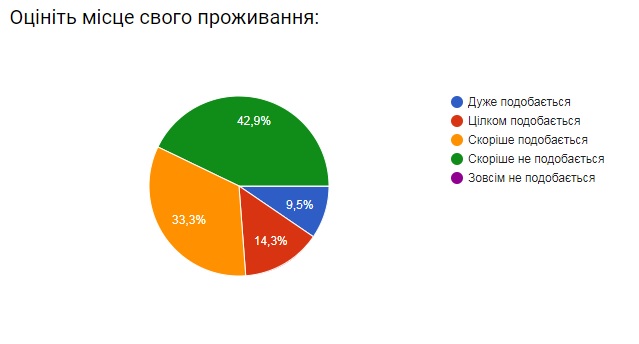 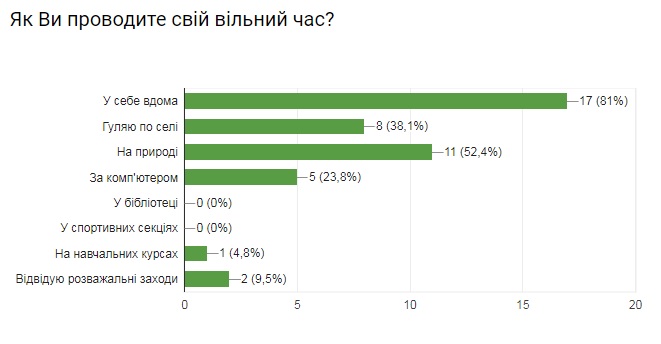 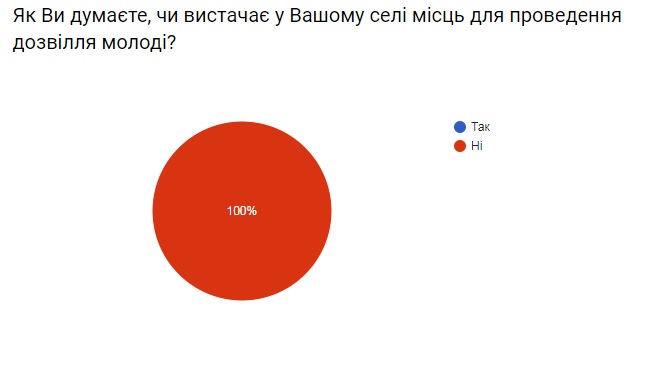 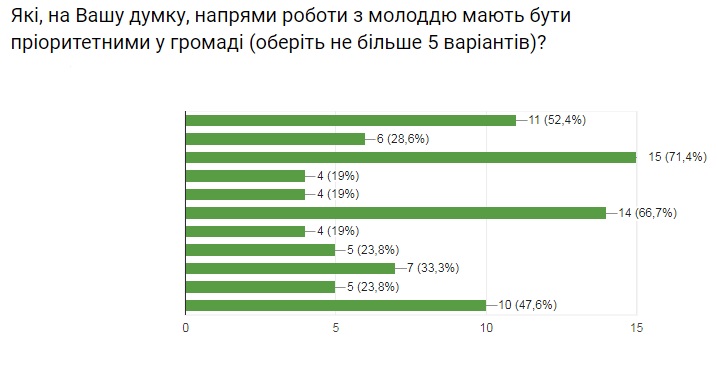 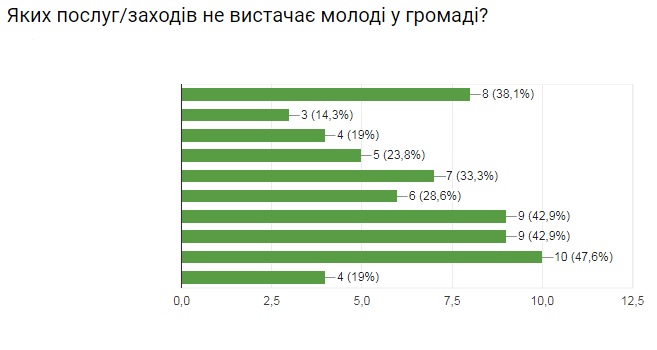 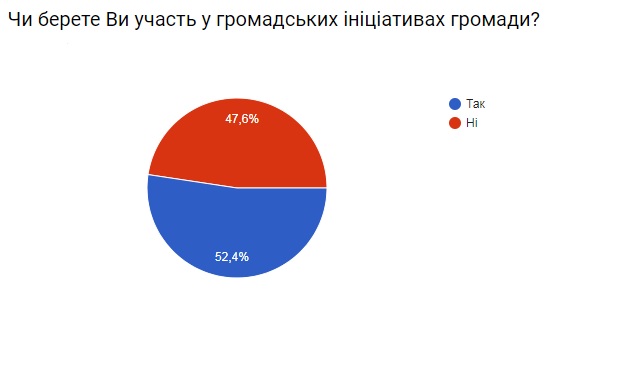 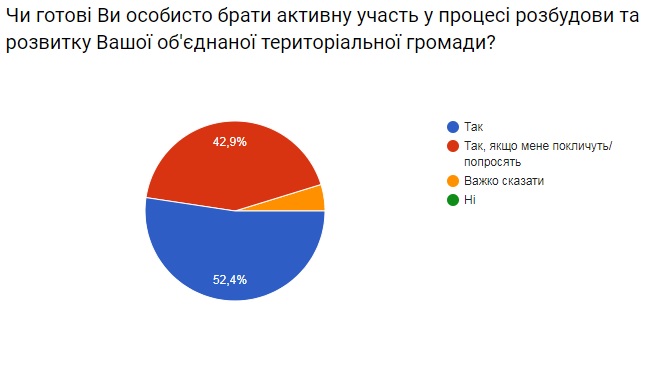 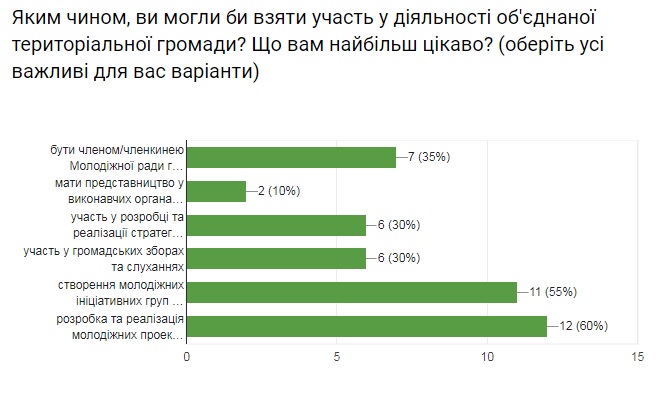 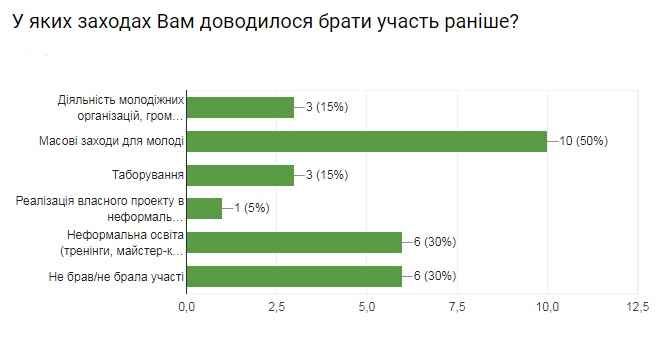 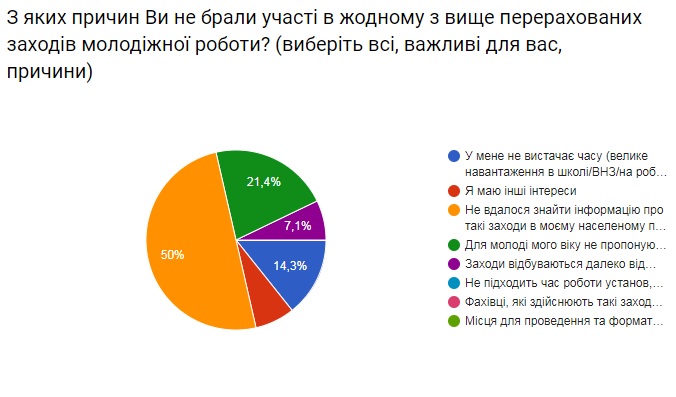 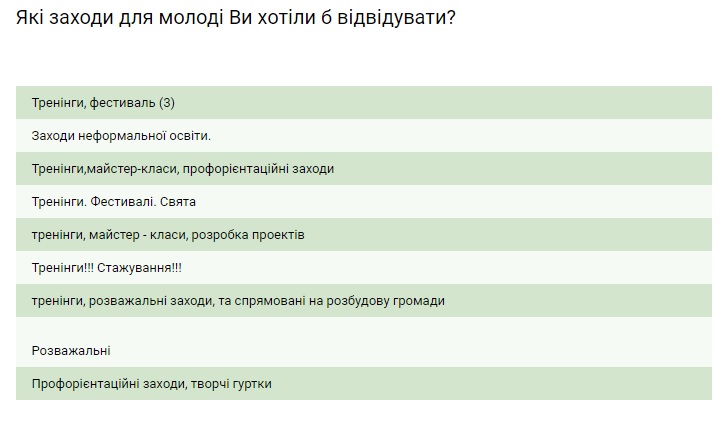 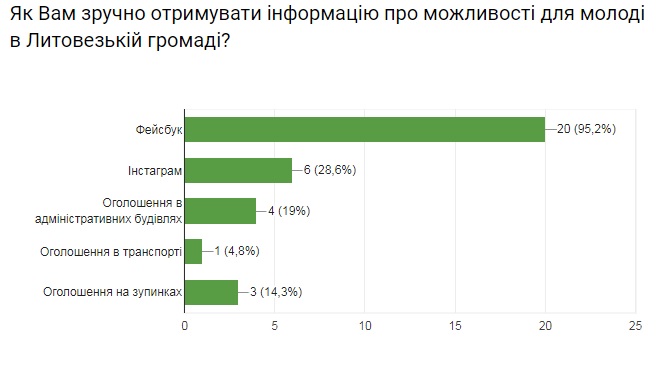 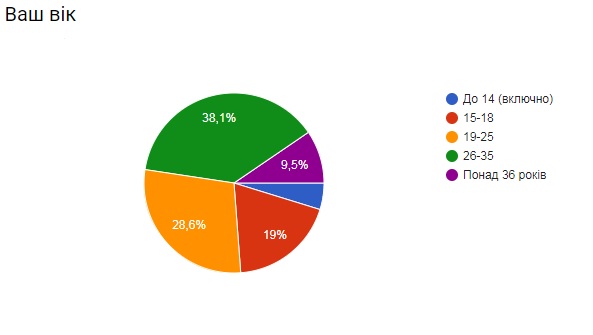 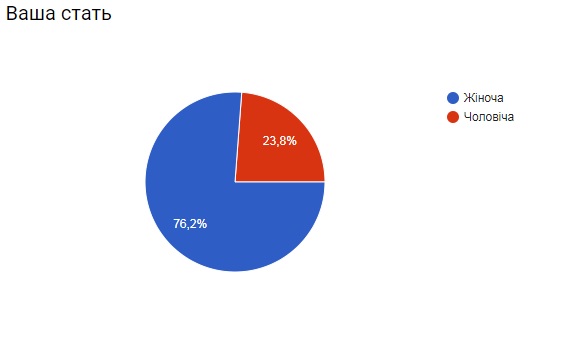 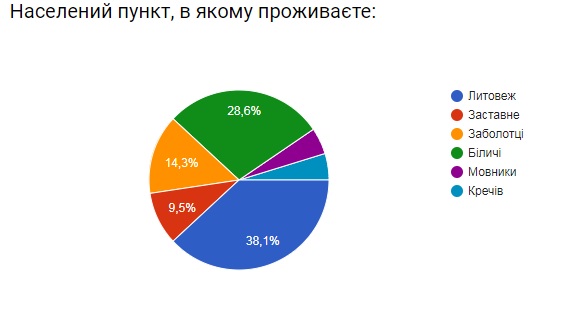 1.Іванчук Іван Івановичголова робочої групи, сільський голова2.Карпюк Євгенія Михайлівназаступник голови робочої групи, керуюча справами виконкому3.Касянчук Олена Леонідівнасекретар робочої групи, секретар сільської ради4.Твардовська Юлія ВікторівнаНачальник відділу фінансів, бухгалтерського обліку 5.Решетило Олег ІвановичНачальник відділу містобудування, архітектури, соціально-економічного розвитку та інвестицій6.Райко Ольга ІванівнаСтароста с. Заставне7.Гоцалюк Петро ПавловичЕксперт з регіонального розвитку Волинського відокремленого підрозділу установи «Центр розвитку місцевого самоврядування»8.Сливка ВікторіяЧлен ГО «Біличанка» (за згодою)9.Пашко Ольга ОлегівнаГоловний спеціаліст відділу містобудування, архітектури, соціально-економічного розвитку та інвестицій10.Степорук Оксана МиколаївнаСпеціаліст гуманітарного відділу11.Кирпичов Богдан ЄвгенійовичНачальник відділу з питань комунальної власності та земельних відносин12.Матящук Ярослав ВасильовичДепутат сільської ради, директор ЗОШ І-ІІІ ступенів с. Заболотці (за згодою)13.Романюк Іван ВолодимировичДепутат сільської ради, заступник директора з виховної роботи ЗОШ І-ІІІ ступенів с. Заболотці (за згодою)14.Ганюк Лілія ІванівнаДепутат сільської ради (за згодою)15.Лисак Олег ОлександровичПриватний підприємець «Архітектурне засклення» (за згодою)16.Пилипчук Микола ВолодимировичГотельно-ресторанний комплекс «Три Бобри» (за згодою)№Найменування територіальних громад та населених пунктів, які входять до її складуКількість жителів(станом на 2016 рік)1Литовеж13552Заболотці9043Біличі4294Заставне7455Мовники5046Кречів2697Литовезька громада42068Іваничівський район350719Волинська область1042271РегіониПлоща, км2Площа громади у % до загальної площі району/областіНаселенняНаселення громади у % до загального населення району/областіГустота населенняГромада122,42420634,36Район64519 %3507112 %54,37Область201440,6 %10422710,4 %51,74№ з/пСтруктура земель за цільовим призначеннямПлоща, га1Сільськогосподарські підприємства (всього земель у власності і користуванні)2269,4312Селянські (фермерські) господарства664,23473Ділянки для ведення товарного сільськогосподарського виробництва3150,4584Особисті підсобні господарства1070,5165Ділянки для будівництва та обслуговування житлового будинку і господарських будівель (присадибні ділянки)305,87816Ділянки для садівництва48,40217Ділянки для городництва57,78Ділянки для здійснення несільськогосподарської підприємницької діяльності5,82729Ділянки для сінокосіння та випасання худоби428,444310Заклади, установи, організації38,203811Промислові та інші підприємства49,460512Підприємства та організації транспорту, зв`язку97,136813Частини, підприємства, організації, установи,  навчальні заклади оборони16,914Лісогосподарські підприємства306,715Водогосподарські підприємства29,373716Землі запасу та землі, не надані у власність та постійне користування в межах населених пунктів (які не надані у тимчасове користування)3703,53417ВСЬОГО ЗЕМЕЛЬ в межах адміністративно-територіальних одиниць громади12242,2Всього(га)Приватна власність(га)Державна власність(га)Комунальна власність(га)12242,26864,8409 5339,1553 38,2038 №П\ПНазва населеногопунктуВсьогодоріг,кмДороги з твердим покриттям,кмҐрунтові дороги, км1Литовеж25,3126,59818,7142Мовники5,9691,9214,0483Кречів3,1710,2872,8844Заболотці6,5255,3331,1925Біличі5,6273,6072,0206Заставне12,1368,1314,005Всього орієнтовно доріг58,74025,87732,863№ п/пНайменування закладу освітиКількість учнів/вихованців (станом на 2017 рік)1ЗОШ І-ІІІ ст. с. Литовеж1202ЗОШ І – ІІІ ст. с. Заболотці1083ЗОШ І-ІІ ст. с. Заставне364ЗОШ І-ІІ ст. с. Мовники555ДНЗ «Сонечко» с. Литовеж366ДНЗ «Метелик» с. Мовники22№ п/пНайменування закладу освітиКількість учнів/вихованців (станом на 2018 рік)1КЗ «Литовезький ліцей імені Володимира Якобчука»1242КЗ Заболотцівський ліцей1403КЗ «Заставненська початкова школа»114ЗОШ І-ІІ ст. с. Мовники625ДНЗ «Сонечко» с. Литовеж326ДНЗ «Метелик» с. Мовники157ЗДО «Пізнайко» с. ЗаставнеПозитивний впливНегативний впливВнутрішнє середовищеStrengths (сильні сторони):зручне географічне розташування безпосередньо біля кордону з ЄС;багата історико-культурна та природна спадщина, сприятлива для розвитку туризму;наявні вільні земельні ділянки для ведення бізнесу;партнерські зв’язки із представниками гмін Республіки Польща;2 заказники місцевого значення;значну частину кордону омиває річка Західний Буг;можливості для розвитку садівництва, ягідництва та переробки с/г продукції;наявність резервів робочої сили.Weaknesses (слабкі сторони):високий рівень безробіття;значна частина населення виїжджає за кордон;низький рівень залучення зовнішніх та внутрішніх інвестицій;занедбаність історичних пам’яток;нерозвинена молодіжна інфраструктура;не сформована база інвестиційних пропозицій;нерозвинена туристична інфраструктура;низька громадська активність.Зовнішнє середовищеOpportunities (можливості):економічне зростання у державі та підтримка регіонального розвитку;участь у проектах МТД;зростання популярності «зеленого», історичного та релігійного туризму;розробка та успішна реалізація програм підтримки молоді;розробка бази інвестиційних об’єктів та поширення інформації про них серед українських та міжнародних інвестиційних кластерів.Threats (загрози):продовження військового конфлікту на сході країни;зменшення державної підтримки для закладів освіти і медицини;згортання реформи децентралізації;збільшення податкового тиску на бізнес;зростання недовіри до державної влади;погіршення екологічної ситуації у громаді та регіоні;корупція та бюрократія у громаді.Операційні ціліЗавдання1.1. Покращення можливостей для розвитку бізнесу1.1.1. Популяризація інвестиційних можливостей громади1.1.2. Покращення інфраструктури підтримки місцевого бізнесу1.2. Створення сприятливих умов для залучення інвестицій1.2.1. Розробка інвестиційного паспорту громади1.2.2. Підготовка об’єктів для потенційних інвесторів1.2.3. Підготовка земельних ділянок для ведення бізнесуОпераційні ціліЗавдання2.1. Підвищення якості життя у сільській місцевості2.1.1. Підтримка розвитку сільськогосподарської кооперації2.1.2. Покращення транспортної доступності сіл громади2.1.3. Підвищення якості послуг мережі освітніх закладів2.1.4. Підвищення якості послуг з охорони здоров’я та цивільного захисту2.2. Розвиток комунального господарства громади2.2.1. Покращення управління твердими побутовими відходами2.2.2. Розширення спектру послуг комунального господарстваОпераційні ціліЗавдання3.1. Запровадження неформальної освіти у громаді3.1.1. Проведення тренінгів, воркшопів, семінарів з метою розвитку сучасних компетенцій у молоді3.1.2. Реалізація профорієнтаційних заходів3.2. Покращення сфери дозвілля для молоді3.2.1. Облаштування молодіжних центрів на базі закладів культури3.2.2. Розвиток спорту та пропаганда здорового способу життя3.2.3. Облаштування молодіжної інфраструктури в громаді3.3. Реалізація молодіжних ініціатив у різних сферах життєдіяльності громади3.3.1. Підтримка розвитку молодіжних організацій на території громади3.3.2. Підтримка молодіжних ініціатив шляхом співфінансування проектів3.4. Залучення молоді до здійснення місцевого самоврядування3.4.1. Створення Молодіжної Ради громади3.4.2. Підвищення поінформованості та самоорганізації молоді громади3.4.3. Залучення молоді до реалізації молодіжних проектівОпераційні ціліЗавдання4.1. Розвиток інфраструктури зеленого, релігійного, рекреаційного туризму4.1.1. Розробка туристичних шляхів4.1.2. Створення та розвиток рекреаційних зон та зон відпочинку4.1.3. Проведення археологічних розкопок на території громади4.1.4. Створення мережі еко-садиб у селах громади4.2. Популяризація туристичного потенціалу Литовезької громади4.2.1. Популяризація туристичних можливостей4.2.2. Виготовлення промоційних матеріалів про громадуСТРАТЕГІЧНИЙ ПЛАН РОЗВИТКУ ЛИТОВЕЗЬКОЇ ОБ’ЄДНАНОЇ ТЕРИТОРІАЛЬНОЇ ГРОМАДИ НА ПЕРІОД ДО 2024 РОКУСТРАТЕГІЧНИЙ ПЛАН РОЗВИТКУ ЛИТОВЕЗЬКОЇ ОБ’ЄДНАНОЇ ТЕРИТОРІАЛЬНОЇ ГРОМАДИ НА ПЕРІОД ДО 2024 РОКУСТРАТЕГІЧНИЙ ПЛАН РОЗВИТКУ ЛИТОВЕЗЬКОЇ ОБ’ЄДНАНОЇ ТЕРИТОРІАЛЬНОЇ ГРОМАДИ НА ПЕРІОД ДО 2024 РОКУСтратегічні ціліОпераційні ціліТехнічні завдання1. Підвищення економічної спроможності громади1.1. Покращення можливостей для розвитку бізнесу1.1.1. Популяризація інвестиційних можливостей громади1.1.2. Покращення інфраструктури підтримки місцевого бізнесу1. Підвищення економічної спроможності громади1.2. Створення сприятливих умов для залучення інвестицій1.2.1. Розробка інвестиційного паспорту громади1.2.2. Підготовка об’єктів для потенційних інвесторів1.2.3. Підготовка земельних ділянок для ведення бізнесу2. Покращення інфраструктури та надання якісних послуг2.1. Підвищення якості життя у сільській місцевості2.1.1. Підтримка розвитку сільськогосподарської кооперації2.1.2. Покращення транспортної доступності сіл громади2.1.3. Підвищення якості послуг мережі освітніх закладів2.1.4. Підвищення якості послуг з охорони здоров’я та цивільного захисту2. Покращення інфраструктури та надання якісних послуг2.2. Розвиток комунального господарства громади2.2.1. Покращення управління твердими побутовими відходами2.2.2. Розширення спектру послуг комунального господарства3. Розвиток молодіжної політики3.1. Запровадження неформальної освіти у громаді3.1.1. Проведення тренінгів, воркшопів, семінарів з метою розвитку сучасних компетенцій у молоді3.1.2. Реалізація профорієнтаційних заходів3. Розвиток молодіжної політики3.2. Покращення сфери дозвілля для молоді3.2.1. Облаштування молодіжних центрів на базі закладів культури3.2.2. Розвиток спорту та пропаганда здорового способу життя3.2.3. Облаштування молодіжної інфраструктури в громаді3. Розвиток молодіжної політики3.3. Реалізація молодіжних ініціатив у різних сферах життєдіяльності громади3.3.1. Підтримка розвитку молодіжних організацій на території громади3.3.2. Підтримка молодіжних ініціатив шляхом співфінансування проектів3. Розвиток молодіжної політики3.4. Залучення молоді до здійснення місцевого самоврядування3.4.1. Створення Молодіжної Ради громади3.4.2. Підвищення поінформованості та самоорганізації молоді громади3.4.3. Залучення молоді до реалізації молодіжних проектів4. Розвиток туризму4.1. Розвиток інфраструктури зеленого, релігійного, рекреаційного туризму4.1.1. Розробка туристичних шляхів4.1.2. Створення та розвиток рекреаційних зон та зон відпочинку4.1.3. Проведення археологічних розкопок на території громади4.1.4. Створення мережі еко-садиб у селах громади4. Розвиток туризму4.2. Популяризація туристичного потенціалу Литовезької громади4.2.1. Популяризація туристичних можливостей4.2.2. Виготовлення промоційних матеріалів про громаду